
COMMITTEE ON THE RIGHTS OF THE CHILDForty-ninth sessionSUMMARY RECORD (PARTIAL)** OF THE 1369th MEETINGHeld at the Palais Wilson, Geneva,on Friday, 3 October 2008, at 10 a.m.Chairperson:  Ms. LEECONTENTSADOPTION OF THE COMMITTEE’S REPORT ON ITS FORTY-NINTH SESSIONCLOSURE OF THE SESSIONThe discussion covered in the summary record began at 12.30 p.m.ADOPTION OF THE COMMITTEE’S REPORT ON ITS FORTY-NINTH SESSION (CRC/C/49/3)The CHAIRPERSON said that the Committee had considered the second periodic reports of Bhutan and Djibouti and the third and fourth combined periodic reports of the United Kingdom under article 44 of the Convention on the Rights of the Child; the initial reports of Austria, Uganda, Lithuania and the United Republic of Tanzania under article 12, paragraph 1, of the Optional Protocol to the Convention on the Rights of the Child on the sale of children, child prostitution and child pornography; and the initial reports of Uganda, the United Republic of Tanzania and the United Kingdom under article 8, paragraph 1, of the Optional Protocol to the Convention on the Rights of the Child on the involvement of children in armed conflict.The Committee had decided not to hold a day of general discussion in 2009 but rather to devote one day during its fifty-second session to the commemoration of the twentieth anniversary of the adoption of the Convention on the Rights of the Child.In the light of the oral statement of programme budget implications relating to the Committee’s request to meet in two chambers, the Committee had reaffirmed the decision taken at its forty-eighth session to submit that request to the General Assembly.Mr. KRAPPMANN (Rapporteur) said that, in the course of the session, the Committee had held a number of discussions and meetings with various experts, including the Special Rapporteur on the sale of children, child prostitution and child pornography; the director of the Coalition to Stop the Use of Child Soldiers; and an independent consultant, who had presented an analysis of the links between the Convention on the Rights of Persons with Disabilities and the Convention on the Rights of the Child.The CHAIRPERSON invited the Committee to consider the remainder of the report.The report of the forty-ninth session, as a whole, was adopted.CLOSURE OF THE SESSIONThe CHAIRPERSON declared closed the forty-ninth session of the Committee on the Rights of the Child.The meeting rose at 12.45 p.m.UNITED
NATIONSCRC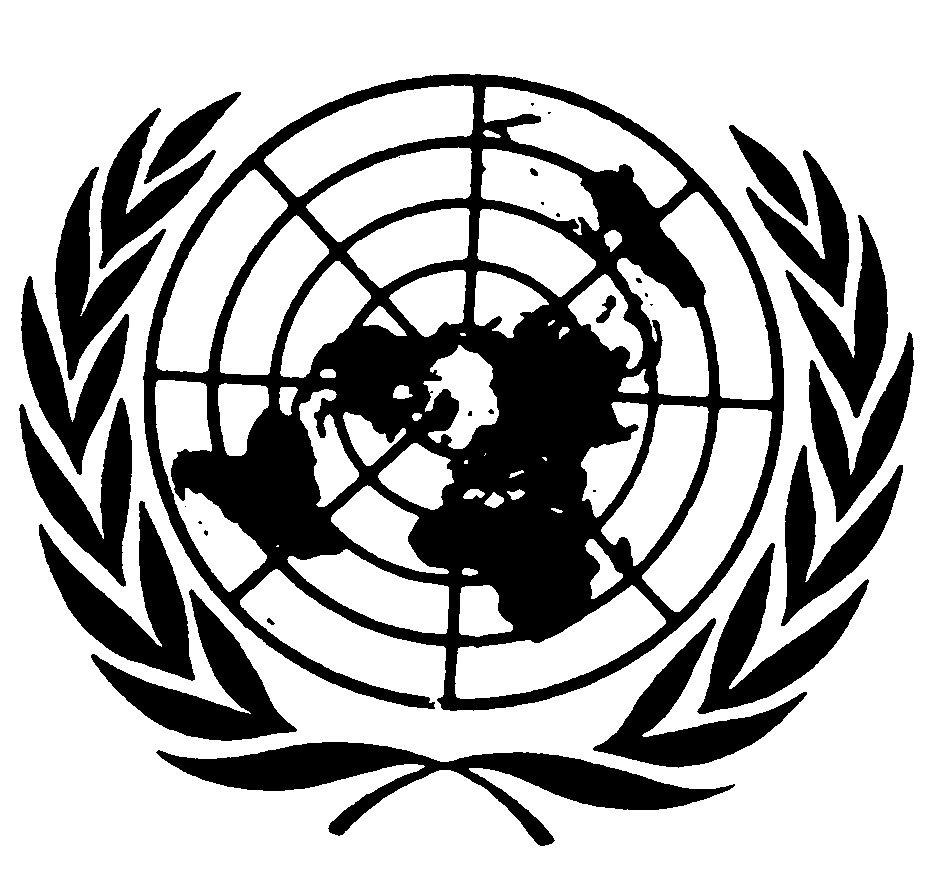 Convention on the
Rights of the ChildDistr.*10 Original:  